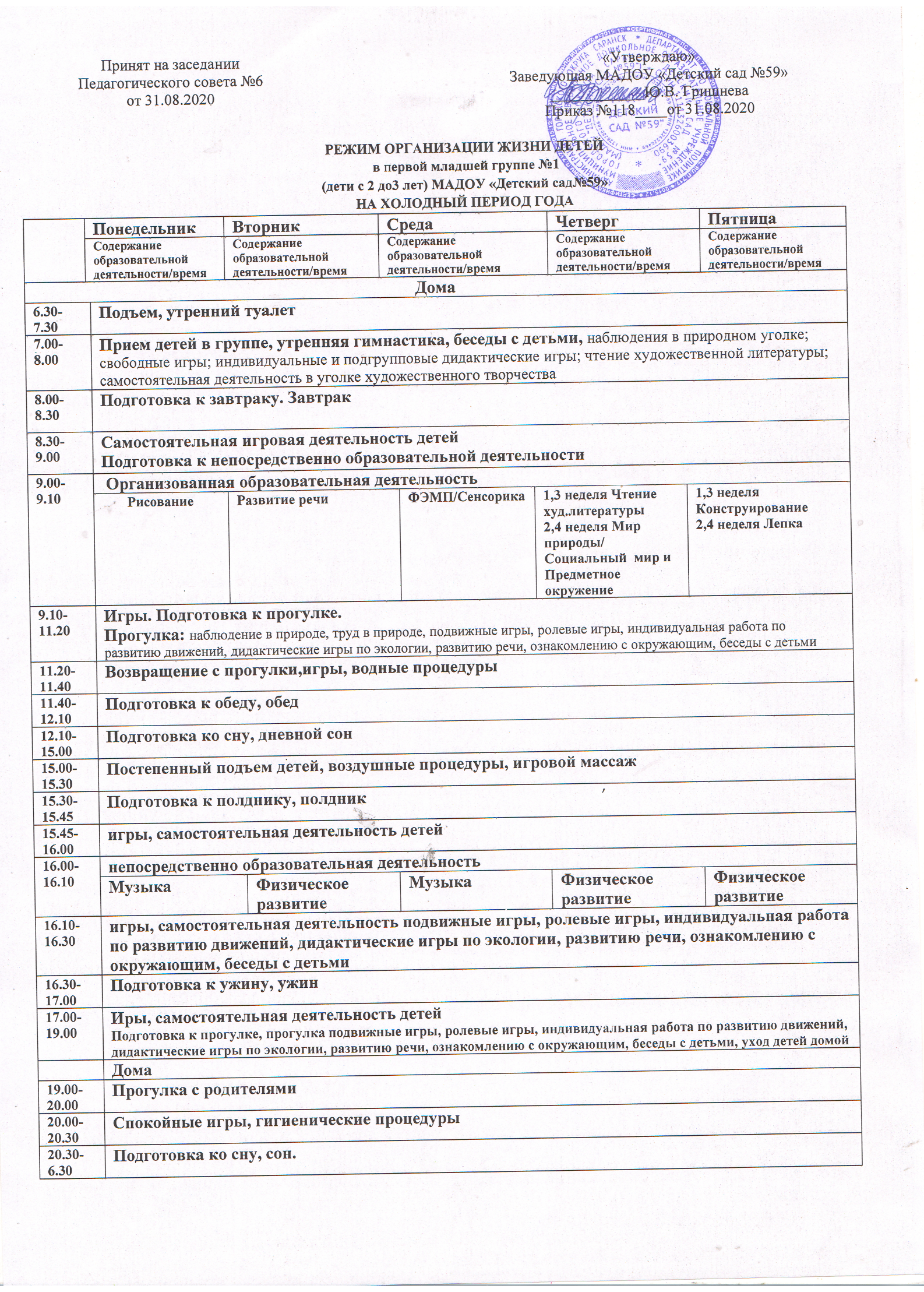 РЕЖИМ ОРГАНИЗАЦИИ ЖИЗНИ ДЕТЕЙ  во второй младшей группе №4(дети с 3 до 4 лет) МАДОУ «Детский сад№59»НА ХОЛОДНЫЙ ПЕРИОД ГОДАРЕЖИМ ОРГАНИЗАЦИИ ЖИЗНИ ДЕТЕЙ в средней  группе №3(дети с 4 до 5 лет) МАДОУ «Детский сад№59»НА ХОЛОДНЫЙ ПЕРИОД ГОДАРЕЖИМ ОРГАНИЗАЦИИ ЖИЗНИ ДЕТЕЙ в старшей   группе №2(дети с 5 до 6 лет) МАДОУ «Детский сад№59»НА ХОЛОДНЫЙ ПЕРИОД ГОДАРЕЖИМ ОРГАНИЗАЦИИ ЖИЗНИ ДЕТЕЙ  в подготовительной   группе №5(дети с 6 до 7 лет) МАДОУ «Детский сад№59»НА ХОЛОДНЫЙ ПЕРИОД ГОДАПонедельникВторникСредаСредаСредаЧетвергЧетвергПятницаСодержание образовательной деятельности/времяСодержание образовательной деятельности/времяСодержание образовательной деятельности/времяСодержание образовательной деятельности/времяСодержание образовательной деятельности/времяСодержание образовательной деятельности/времяСодержание образовательной деятельности/времяСодержание образовательной деятельности/времяДомаДомаДомаДомаДомаДомаДомаДомаДомаДома6.30-7.30Подъем, утренний туалетПодъем, утренний туалетПодъем, утренний туалетПодъем, утренний туалетПодъем, утренний туалетПодъем, утренний туалетПодъем, утренний туалетПодъем, утренний туалетПодъем, утренний туалет7.00-8.30Прием детей в группе, утренняя гимнастика, беседы с детьми, наблюдения в природном уголке; дежурство по природному уголку, свободные игры; индивидуальные и подгрупповые дидактические игры; чтение художественной литературы; самостоятельная деятельность в уголке художественного творчестваПрием детей в группе, утренняя гимнастика, беседы с детьми, наблюдения в природном уголке; дежурство по природному уголку, свободные игры; индивидуальные и подгрупповые дидактические игры; чтение художественной литературы; самостоятельная деятельность в уголке художественного творчестваПрием детей в группе, утренняя гимнастика, беседы с детьми, наблюдения в природном уголке; дежурство по природному уголку, свободные игры; индивидуальные и подгрупповые дидактические игры; чтение художественной литературы; самостоятельная деятельность в уголке художественного творчестваПрием детей в группе, утренняя гимнастика, беседы с детьми, наблюдения в природном уголке; дежурство по природному уголку, свободные игры; индивидуальные и подгрупповые дидактические игры; чтение художественной литературы; самостоятельная деятельность в уголке художественного творчестваПрием детей в группе, утренняя гимнастика, беседы с детьми, наблюдения в природном уголке; дежурство по природному уголку, свободные игры; индивидуальные и подгрупповые дидактические игры; чтение художественной литературы; самостоятельная деятельность в уголке художественного творчестваПрием детей в группе, утренняя гимнастика, беседы с детьми, наблюдения в природном уголке; дежурство по природному уголку, свободные игры; индивидуальные и подгрупповые дидактические игры; чтение художественной литературы; самостоятельная деятельность в уголке художественного творчестваПрием детей в группе, утренняя гимнастика, беседы с детьми, наблюдения в природном уголке; дежурство по природному уголку, свободные игры; индивидуальные и подгрупповые дидактические игры; чтение художественной литературы; самостоятельная деятельность в уголке художественного творчестваПрием детей в группе, утренняя гимнастика, беседы с детьми, наблюдения в природном уголке; дежурство по природному уголку, свободные игры; индивидуальные и подгрупповые дидактические игры; чтение художественной литературы; самостоятельная деятельность в уголке художественного творчестваПрием детей в группе, утренняя гимнастика, беседы с детьми, наблюдения в природном уголке; дежурство по природному уголку, свободные игры; индивидуальные и подгрупповые дидактические игры; чтение художественной литературы; самостоятельная деятельность в уголке художественного творчества8.30-8.50Подготовка к завтраку, дежурство по столовой. ЗавтракПодготовка к завтраку, дежурство по столовой. ЗавтракПодготовка к завтраку, дежурство по столовой. ЗавтракПодготовка к завтраку, дежурство по столовой. ЗавтракПодготовка к завтраку, дежурство по столовой. ЗавтракПодготовка к завтраку, дежурство по столовой. ЗавтракПодготовка к завтраку, дежурство по столовой. ЗавтракПодготовка к завтраку, дежурство по столовой. ЗавтракПодготовка к завтраку, дежурство по столовой. Завтрак8.50-9.00Самостоятельная игровая деятельность детейПодготовка к непосредственно образовательной деятельностиСамостоятельная игровая деятельность детейПодготовка к непосредственно образовательной деятельностиСамостоятельная игровая деятельность детейПодготовка к непосредственно образовательной деятельностиСамостоятельная игровая деятельность детейПодготовка к непосредственно образовательной деятельностиСамостоятельная игровая деятельность детейПодготовка к непосредственно образовательной деятельностиСамостоятельная игровая деятельность детейПодготовка к непосредственно образовательной деятельностиСамостоятельная игровая деятельность детейПодготовка к непосредственно образовательной деятельностиСамостоятельная игровая деятельность детейПодготовка к непосредственно образовательной деятельностиСамостоятельная игровая деятельность детейПодготовка к непосредственно образовательной деятельности9.00-9.40Организованная образовательная деятельностьОрганизованная образовательная деятельностьОрганизованная образовательная деятельностьОрганизованная образовательная деятельностьОрганизованная образовательная деятельностьОрганизованная образовательная деятельностьОрганизованная образовательная деятельностьОрганизованная образовательная деятельностьОрганизованная образовательная деятельность9.00-9.401,3 неделя Конструирование2,4 неделя Аппликация9.00-9.15Физическая культура9.25-9.401,3 неделя Конструирование2,4 неделя Аппликация9.00-9.15Физическая культура9.25-9.40Развитие речи9.00-9.15Музыка9.25-9.40Развитие речи9.00-9.15Музыка9.25-9.40ФЭМП-сенсорика9.00-9.15Физическая культура       9.25-9.401,3 неделя Чтение худ.литературы2,4 неделя Мир природы/ Социальный  мир и Предметное окружение9.00-9.15Музыка9.25-9.401,3 неделя Чтение худ.литературы2,4 неделя Мир природы/ Социальный  мир и Предметное окружение9.00-9.15Музыка9.25-9.401,3 неделя Лепка2,4 неделя Рисование9.00-9.15Физическая культура9.25-9.401,3 неделя Лепка2,4 неделя Рисование9.00-9.15Физическая культура9.25-9.409.40-11.50Игры .Подготовка к прогулке.Прогулка: наблюдение в природе, труд в природе, подвижные игры, ролевые игры, индивидуальная работа по развитию движений, дидактические игры по экологии, развитию речи, ознакомлению с окружающим, беседы с детьмиИгры .Подготовка к прогулке.Прогулка: наблюдение в природе, труд в природе, подвижные игры, ролевые игры, индивидуальная работа по развитию движений, дидактические игры по экологии, развитию речи, ознакомлению с окружающим, беседы с детьмиИгры .Подготовка к прогулке.Прогулка: наблюдение в природе, труд в природе, подвижные игры, ролевые игры, индивидуальная работа по развитию движений, дидактические игры по экологии, развитию речи, ознакомлению с окружающим, беседы с детьмиИгры .Подготовка к прогулке.Прогулка: наблюдение в природе, труд в природе, подвижные игры, ролевые игры, индивидуальная работа по развитию движений, дидактические игры по экологии, развитию речи, ознакомлению с окружающим, беседы с детьмиИгры .Подготовка к прогулке.Прогулка: наблюдение в природе, труд в природе, подвижные игры, ролевые игры, индивидуальная работа по развитию движений, дидактические игры по экологии, развитию речи, ознакомлению с окружающим, беседы с детьмиИгры .Подготовка к прогулке.Прогулка: наблюдение в природе, труд в природе, подвижные игры, ролевые игры, индивидуальная работа по развитию движений, дидактические игры по экологии, развитию речи, ознакомлению с окружающим, беседы с детьмиИгры .Подготовка к прогулке.Прогулка: наблюдение в природе, труд в природе, подвижные игры, ролевые игры, индивидуальная работа по развитию движений, дидактические игры по экологии, развитию речи, ознакомлению с окружающим, беседы с детьмиИгры .Подготовка к прогулке.Прогулка: наблюдение в природе, труд в природе, подвижные игры, ролевые игры, индивидуальная работа по развитию движений, дидактические игры по экологии, развитию речи, ознакомлению с окружающим, беседы с детьмиИгры .Подготовка к прогулке.Прогулка: наблюдение в природе, труд в природе, подвижные игры, ролевые игры, индивидуальная работа по развитию движений, дидактические игры по экологии, развитию речи, ознакомлению с окружающим, беседы с детьми11.50-12.10Возвращение с прогулки, водные процедурыВозвращение с прогулки, водные процедурыВозвращение с прогулки, водные процедурыВозвращение с прогулки, водные процедурыВозвращение с прогулки, водные процедурыВозвращение с прогулки, водные процедурыВозвращение с прогулки, водные процедурыВозвращение с прогулки, водные процедурыВозвращение с прогулки, водные процедуры12.10-12.45Подготовка к обеду, обедПодготовка к обеду, обедПодготовка к обеду, обедПодготовка к обеду, обедПодготовка к обеду, обедПодготовка к обеду, обедПодготовка к обеду, обедПодготовка к обеду, обедПодготовка к обеду, обед12.45-15.00Подготовка ко сну, дневной сонПодготовка ко сну, дневной сонПодготовка ко сну, дневной сонПодготовка ко сну, дневной сонПодготовка ко сну, дневной сонПодготовка ко сну, дневной сонПодготовка ко сну, дневной сонПодготовка ко сну, дневной сонПодготовка ко сну, дневной сон15.00-15.20Постепенный подъем детей, воздушные процедуры, игровой массажПостепенный подъем детей, воздушные процедуры, игровой массажПостепенный подъем детей, воздушные процедуры, игровой массажПостепенный подъем детей, воздушные процедуры, игровой массажПостепенный подъем детей, воздушные процедуры, игровой массажПостепенный подъем детей, воздушные процедуры, игровой массажПостепенный подъем детей, воздушные процедуры, игровой массажПостепенный подъем детей, воздушные процедуры, игровой массажПостепенный подъем детей, воздушные процедуры, игровой массаж15.20-15.40Подготовка к полднику, полдникПодготовка к полднику, полдникПодготовка к полднику, полдникПодготовка к полднику, полдникПодготовка к полднику, полдникПодготовка к полднику, полдникПодготовка к полднику, полдникПодготовка к полднику, полдникПодготовка к полднику, полдник15.40-16.45кружковая работа, игры, самостоятельная деятельность подвижные игры, ролевые игры, индивидуальная работа по развитию движений, дидактические игры по экологии, развитию речи, ознакомлению с окружающим, беседы с детьмикружковая работа, игры, самостоятельная деятельность подвижные игры, ролевые игры, индивидуальная работа по развитию движений, дидактические игры по экологии, развитию речи, ознакомлению с окружающим, беседы с детьмикружковая работа, игры, самостоятельная деятельность подвижные игры, ролевые игры, индивидуальная работа по развитию движений, дидактические игры по экологии, развитию речи, ознакомлению с окружающим, беседы с детьмикружковая работа, игры, самостоятельная деятельность подвижные игры, ролевые игры, индивидуальная работа по развитию движений, дидактические игры по экологии, развитию речи, ознакомлению с окружающим, беседы с детьмикружковая работа, игры, самостоятельная деятельность подвижные игры, ролевые игры, индивидуальная работа по развитию движений, дидактические игры по экологии, развитию речи, ознакомлению с окружающим, беседы с детьмикружковая работа, игры, самостоятельная деятельность подвижные игры, ролевые игры, индивидуальная работа по развитию движений, дидактические игры по экологии, развитию речи, ознакомлению с окружающим, беседы с детьмикружковая работа, игры, самостоятельная деятельность подвижные игры, ролевые игры, индивидуальная работа по развитию движений, дидактические игры по экологии, развитию речи, ознакомлению с окружающим, беседы с детьмикружковая работа, игры, самостоятельная деятельность подвижные игры, ролевые игры, индивидуальная работа по развитию движений, дидактические игры по экологии, развитию речи, ознакомлению с окружающим, беседы с детьмикружковая работа, игры, самостоятельная деятельность подвижные игры, ролевые игры, индивидуальная работа по развитию движений, дидактические игры по экологии, развитию речи, ознакомлению с окружающим, беседы с детьми16.45-17.10Подготовка к ужину, ужинПодготовка к ужину, ужинПодготовка к ужину, ужинПодготовка к ужину, ужинПодготовка к ужину, ужинПодготовка к ужину, ужинПодготовка к ужину, ужинПодготовка к ужину, ужинПодготовка к ужину, ужин17.10-19.00Игры. Подготовка к прогулке, прогулка подвижные игры, ролевые игры, индивидуальная работа по развитию движений, дидактические игры по экологии, развитию речи, ознакомлению с окружающим, беседы с детьми, уход детей домойИгры. Подготовка к прогулке, прогулка подвижные игры, ролевые игры, индивидуальная работа по развитию движений, дидактические игры по экологии, развитию речи, ознакомлению с окружающим, беседы с детьми, уход детей домойИгры. Подготовка к прогулке, прогулка подвижные игры, ролевые игры, индивидуальная работа по развитию движений, дидактические игры по экологии, развитию речи, ознакомлению с окружающим, беседы с детьми, уход детей домойИгры. Подготовка к прогулке, прогулка подвижные игры, ролевые игры, индивидуальная работа по развитию движений, дидактические игры по экологии, развитию речи, ознакомлению с окружающим, беседы с детьми, уход детей домойИгры. Подготовка к прогулке, прогулка подвижные игры, ролевые игры, индивидуальная работа по развитию движений, дидактические игры по экологии, развитию речи, ознакомлению с окружающим, беседы с детьми, уход детей домойИгры. Подготовка к прогулке, прогулка подвижные игры, ролевые игры, индивидуальная работа по развитию движений, дидактические игры по экологии, развитию речи, ознакомлению с окружающим, беседы с детьми, уход детей домойИгры. Подготовка к прогулке, прогулка подвижные игры, ролевые игры, индивидуальная работа по развитию движений, дидактические игры по экологии, развитию речи, ознакомлению с окружающим, беседы с детьми, уход детей домойИгры. Подготовка к прогулке, прогулка подвижные игры, ролевые игры, индивидуальная работа по развитию движений, дидактические игры по экологии, развитию речи, ознакомлению с окружающим, беседы с детьми, уход детей домойИгры. Подготовка к прогулке, прогулка подвижные игры, ролевые игры, индивидуальная работа по развитию движений, дидактические игры по экологии, развитию речи, ознакомлению с окружающим, беседы с детьми, уход детей домойДомаДомаДомаДомаДомаДомаДомаДомаДома19.00-20.00Прогулка с родителямиПрогулка с родителямиПрогулка с родителямиПрогулка с родителямиПрогулка с родителямиПрогулка с родителямиПрогулка с родителямиПрогулка с родителямиПрогулка с родителями20.00-20.30Спокойные игры, гигиенические процедурыСпокойные игры, гигиенические процедурыСпокойные игры, гигиенические процедурыСпокойные игры, гигиенические процедурыСпокойные игры, гигиенические процедурыСпокойные игры, гигиенические процедурыСпокойные игры, гигиенические процедурыСпокойные игры, гигиенические процедурыСпокойные игры, гигиенические процедуры20.30-6.30Подготовка ко сну, сон.Подготовка ко сну, сон.Подготовка ко сну, сон.Подготовка ко сну, сон.Подготовка ко сну, сон.Подготовка ко сну, сон.Подготовка ко сну, сон.Подготовка ко сну, сон.Подготовка ко сну, сон.ПонедельникВторникСредаСредаСредаЧетвергЧетвергПятницаСодержание образовательной деятельности/времяСодержание образовательной деятельности/времяСодержание образовательной деятельности/времяСодержание образовательной деятельности/времяСодержание образовательной деятельности/времяСодержание образовательной деятельности/времяСодержание образовательной деятельности/времяСодержание образовательной деятельности/времяДомаДомаДомаДомаДомаДомаДомаДомаДома6.30-7.30Подъем, утренний туалетПодъем, утренний туалетПодъем, утренний туалетПодъем, утренний туалетПодъем, утренний туалетПодъем, утренний туалетПодъем, утренний туалетПодъем, утренний туалет7.00-8.30Прием детей в группе, утренняя гимнастика, беседы с детьми, наблюдения вприродном уголке; дежурство по природному уголку, свободнуе игры; индивидуальные и подгрупповые дидактические игры; чтение художественнойлитературы; самостоятельная деятельность в уголке художественного творчестваПрием детей в группе, утренняя гимнастика, беседы с детьми, наблюдения вприродном уголке; дежурство по природному уголку, свободнуе игры; индивидуальные и подгрупповые дидактические игры; чтение художественнойлитературы; самостоятельная деятельность в уголке художественного творчестваПрием детей в группе, утренняя гимнастика, беседы с детьми, наблюдения вприродном уголке; дежурство по природному уголку, свободнуе игры; индивидуальные и подгрупповые дидактические игры; чтение художественнойлитературы; самостоятельная деятельность в уголке художественного творчестваПрием детей в группе, утренняя гимнастика, беседы с детьми, наблюдения вприродном уголке; дежурство по природному уголку, свободнуе игры; индивидуальные и подгрупповые дидактические игры; чтение художественнойлитературы; самостоятельная деятельность в уголке художественного творчестваПрием детей в группе, утренняя гимнастика, беседы с детьми, наблюдения вприродном уголке; дежурство по природному уголку, свободнуе игры; индивидуальные и подгрупповые дидактические игры; чтение художественнойлитературы; самостоятельная деятельность в уголке художественного творчестваПрием детей в группе, утренняя гимнастика, беседы с детьми, наблюдения вприродном уголке; дежурство по природному уголку, свободнуе игры; индивидуальные и подгрупповые дидактические игры; чтение художественнойлитературы; самостоятельная деятельность в уголке художественного творчестваПрием детей в группе, утренняя гимнастика, беседы с детьми, наблюдения вприродном уголке; дежурство по природному уголку, свободнуе игры; индивидуальные и подгрупповые дидактические игры; чтение художественнойлитературы; самостоятельная деятельность в уголке художественного творчестваПрием детей в группе, утренняя гимнастика, беседы с детьми, наблюдения вприродном уголке; дежурство по природному уголку, свободнуе игры; индивидуальные и подгрупповые дидактические игры; чтение художественнойлитературы; самостоятельная деятельность в уголке художественного творчества8.30-8.50Подготовка к завтраку, дежурство по столовой. ЗавтракПодготовка к завтраку, дежурство по столовой. ЗавтракПодготовка к завтраку, дежурство по столовой. ЗавтракПодготовка к завтраку, дежурство по столовой. ЗавтракПодготовка к завтраку, дежурство по столовой. ЗавтракПодготовка к завтраку, дежурство по столовой. ЗавтракПодготовка к завтраку, дежурство по столовой. ЗавтракПодготовка к завтраку, дежурство по столовой. Завтрак8.50-9.00Самостоятельная игровая деятельность детейПодготовка к непосредственно образовательной деятельностиСамостоятельная игровая деятельность детейПодготовка к непосредственно образовательной деятельностиСамостоятельная игровая деятельность детейПодготовка к непосредственно образовательной деятельностиСамостоятельная игровая деятельность детейПодготовка к непосредственно образовательной деятельностиСамостоятельная игровая деятельность детейПодготовка к непосредственно образовательной деятельностиСамостоятельная игровая деятельность детейПодготовка к непосредственно образовательной деятельностиСамостоятельная игровая деятельность детейПодготовка к непосредственно образовательной деятельностиСамостоятельная игровая деятельность детейПодготовка к непосредственно образовательной деятельности9.00-10.05Организованная образовательная деятельностьОрганизованная образовательная деятельностьОрганизованная образовательная деятельностьОрганизованная образовательная деятельностьОрганизованная образовательная деятельностьОрганизованная образовательная деятельностьОрганизованная образовательная деятельностьОрганизованная образовательная деятельность9.00-10.051,3 неделя Лепка2,4 неделя Рисование9.00-9.20Физическая культура9.45-10.05Музыка9.00-9.20Развитие речи9.30-9.50Музыка9.00-9.20Развитие речи9.30-9.50ФЭМП-сенсорика9.00-9.20Физическая культура9.40-10.00Музыка9.00-9.201,3 неделя Чтение   худ.литературы2,4 неделя Мир природы/ Социальный  мир и Предметное окружение9.30-9.50Музыка9.00-9.201,3 неделя Чтение   худ.литературы2,4 неделя Мир природы/ Социальный  мир и Предметное окружение9.30-9.501,3 неделя Конструирование2,4 неделя Аппликация9.00-9.20Физическая культура9.40-10.001,3 неделя Конструирование2,4 неделя Аппликация9.00-9.20Физическая культура9.40-10.0010.05-12.10Подготовка к прогулке.Прогулка: наблюдение в природе, труд в природе, подвижные игры, ролевые игры, индивидуальная работа по развитию движений, дидактические игры по экологии, развитию речи, ознакомлению с окружающим, беседы с детьмиПодготовка к прогулке.Прогулка: наблюдение в природе, труд в природе, подвижные игры, ролевые игры, индивидуальная работа по развитию движений, дидактические игры по экологии, развитию речи, ознакомлению с окружающим, беседы с детьмиПодготовка к прогулке.Прогулка: наблюдение в природе, труд в природе, подвижные игры, ролевые игры, индивидуальная работа по развитию движений, дидактические игры по экологии, развитию речи, ознакомлению с окружающим, беседы с детьмиПодготовка к прогулке.Прогулка: наблюдение в природе, труд в природе, подвижные игры, ролевые игры, индивидуальная работа по развитию движений, дидактические игры по экологии, развитию речи, ознакомлению с окружающим, беседы с детьмиПодготовка к прогулке.Прогулка: наблюдение в природе, труд в природе, подвижные игры, ролевые игры, индивидуальная работа по развитию движений, дидактические игры по экологии, развитию речи, ознакомлению с окружающим, беседы с детьмиПодготовка к прогулке.Прогулка: наблюдение в природе, труд в природе, подвижные игры, ролевые игры, индивидуальная работа по развитию движений, дидактические игры по экологии, развитию речи, ознакомлению с окружающим, беседы с детьмиПодготовка к прогулке.Прогулка: наблюдение в природе, труд в природе, подвижные игры, ролевые игры, индивидуальная работа по развитию движений, дидактические игры по экологии, развитию речи, ознакомлению с окружающим, беседы с детьмиПодготовка к прогулке.Прогулка: наблюдение в природе, труд в природе, подвижные игры, ролевые игры, индивидуальная работа по развитию движений, дидактические игры по экологии, развитию речи, ознакомлению с окружающим, беседы с детьми12.10-12.30Возвращение с прогулки, водные процедурыВозвращение с прогулки, водные процедурыВозвращение с прогулки, водные процедурыВозвращение с прогулки, водные процедурыВозвращение с прогулки, водные процедурыВозвращение с прогулки, водные процедурыВозвращение с прогулки, водные процедурыВозвращение с прогулки, водные процедуры12.30-12.50Подготовка к обеду, обедПодготовка к обеду, обедПодготовка к обеду, обедПодготовка к обеду, обедПодготовка к обеду, обедПодготовка к обеду, обедПодготовка к обеду, обедПодготовка к обеду, обед12.50-15.00Подготовка ко сну, дневной сонПодготовка ко сну, дневной сонПодготовка ко сну, дневной сонПодготовка ко сну, дневной сонПодготовка ко сну, дневной сонПодготовка ко сну, дневной сонПодготовка ко сну, дневной сонПодготовка ко сну, дневной сон15.00-15.30Постепенный подъем детей, воздушные процедуры, игровой массажПостепенный подъем детей, воздушные процедуры, игровой массажПостепенный подъем детей, воздушные процедуры, игровой массажПостепенный подъем детей, воздушные процедуры, игровой массажПостепенный подъем детей, воздушные процедуры, игровой массажПостепенный подъем детей, воздушные процедуры, игровой массажПостепенный подъем детей, воздушные процедуры, игровой массажПостепенный подъем детей, воздушные процедуры, игровой массаж15.30-16.00Подготовка к полднику, полдникПодготовка к полднику, полдникПодготовка к полднику, полдникПодготовка к полднику, полдникПодготовка к полднику, полдникПодготовка к полднику, полдникПодготовка к полднику, полдникПодготовка к полднику, полдник16.00-16.45кружковая работа, игры, самостоятельная деятельность подвижные игры, ролевые игры, индивидуальная работа по развитию движений, дидактические игры по экологии, развитию речи, ознакомлению с окружающим, беседы с детьмикружковая работа, игры, самостоятельная деятельность подвижные игры, ролевые игры, индивидуальная работа по развитию движений, дидактические игры по экологии, развитию речи, ознакомлению с окружающим, беседы с детьмикружковая работа, игры, самостоятельная деятельность подвижные игры, ролевые игры, индивидуальная работа по развитию движений, дидактические игры по экологии, развитию речи, ознакомлению с окружающим, беседы с детьмикружковая работа, игры, самостоятельная деятельность подвижные игры, ролевые игры, индивидуальная работа по развитию движений, дидактические игры по экологии, развитию речи, ознакомлению с окружающим, беседы с детьмикружковая работа, игры, самостоятельная деятельность подвижные игры, ролевые игры, индивидуальная работа по развитию движений, дидактические игры по экологии, развитию речи, ознакомлению с окружающим, беседы с детьмикружковая работа, игры, самостоятельная деятельность подвижные игры, ролевые игры, индивидуальная работа по развитию движений, дидактические игры по экологии, развитию речи, ознакомлению с окружающим, беседы с детьмикружковая работа, игры, самостоятельная деятельность подвижные игры, ролевые игры, индивидуальная работа по развитию движений, дидактические игры по экологии, развитию речи, ознакомлению с окружающим, беседы с детьмикружковая работа, игры, самостоятельная деятельность подвижные игры, ролевые игры, индивидуальная работа по развитию движений, дидактические игры по экологии, развитию речи, ознакомлению с окружающим, беседы с детьми16.45-17.10Подготовка к ужину, ужинПодготовка к ужину, ужинПодготовка к ужину, ужинПодготовка к ужину, ужинПодготовка к ужину, ужинПодготовка к ужину, ужинПодготовка к ужину, ужинПодготовка к ужину, ужин17.10-19.00Подготовка к прогулке, прогулка подвижные игры, ролевые игры, индивидуальная работа по развитию движений, дидактические игры по экологии, развитию речи, ознакомлению с окружающим, беседы с детьми, уход детей домойПодготовка к прогулке, прогулка подвижные игры, ролевые игры, индивидуальная работа по развитию движений, дидактические игры по экологии, развитию речи, ознакомлению с окружающим, беседы с детьми, уход детей домойПодготовка к прогулке, прогулка подвижные игры, ролевые игры, индивидуальная работа по развитию движений, дидактические игры по экологии, развитию речи, ознакомлению с окружающим, беседы с детьми, уход детей домойПодготовка к прогулке, прогулка подвижные игры, ролевые игры, индивидуальная работа по развитию движений, дидактические игры по экологии, развитию речи, ознакомлению с окружающим, беседы с детьми, уход детей домойПодготовка к прогулке, прогулка подвижные игры, ролевые игры, индивидуальная работа по развитию движений, дидактические игры по экологии, развитию речи, ознакомлению с окружающим, беседы с детьми, уход детей домойПодготовка к прогулке, прогулка подвижные игры, ролевые игры, индивидуальная работа по развитию движений, дидактические игры по экологии, развитию речи, ознакомлению с окружающим, беседы с детьми, уход детей домойПодготовка к прогулке, прогулка подвижные игры, ролевые игры, индивидуальная работа по развитию движений, дидактические игры по экологии, развитию речи, ознакомлению с окружающим, беседы с детьми, уход детей домойПодготовка к прогулке, прогулка подвижные игры, ролевые игры, индивидуальная работа по развитию движений, дидактические игры по экологии, развитию речи, ознакомлению с окружающим, беседы с детьми, уход детей домойДомаДомаДомаДомаДомаДомаДомаДома19.00-20.00Прогулка с родителямиПрогулка с родителямиПрогулка с родителямиПрогулка с родителямиПрогулка с родителямиПрогулка с родителямиПрогулка с родителямиПрогулка с родителями20.00-20.30Спокойные игры, гигиенические процедурыСпокойные игры, гигиенические процедурыСпокойные игры, гигиенические процедурыСпокойные игры, гигиенические процедурыСпокойные игры, гигиенические процедурыСпокойные игры, гигиенические процедурыСпокойные игры, гигиенические процедурыСпокойные игры, гигиенические процедуры20.30-6.30Подготовка ко сну, сон.Подготовка ко сну, сон.Подготовка ко сну, сон.Подготовка ко сну, сон.Подготовка ко сну, сон.Подготовка ко сну, сон.Подготовка ко сну, сон.Подготовка ко сну, сон.ПонедельникПонедельникПонедельникВторникСредаСредаСредаСредаСредаЧетвергЧетвергЧетвергПятницаСодержание образовательной деятельности/времяСодержание образовательной деятельности/времяСодержание образовательной деятельности/времяСодержание образовательной деятельности/времяСодержание образовательной деятельности/времяСодержание образовательной деятельности/времяСодержание образовательной деятельности/времяСодержание образовательной деятельности/времяСодержание образовательной деятельности/времяСодержание образовательной деятельности/времяСодержание образовательной деятельности/времяСодержание образовательной деятельности/времяСодержание образовательной деятельности/времяДомаДомаДомаДомаДомаДомаДомаДомаДомаДомаДомаДомаДомаДома6.30-7.306.30-7.30Подъем, утренний туалетПодъем, утренний туалетПодъем, утренний туалетПодъем, утренний туалетПодъем, утренний туалетПодъем, утренний туалетПодъем, утренний туалетПодъем, утренний туалетПодъем, утренний туалетПодъем, утренний туалетПодъем, утренний туалетПодъем, утренний туалет7.00-8.307.00-8.30Прием детей в группе, утренняя гимнастика, беседы с детьми, наблюдения в природном уголке; дежурство по природному уголку, свободные игры; индивидуальные и подгрупповые дидактические игры; чтение художественной литературы; самостоятельная деятельность в уголке художественного творчестваПрием детей в группе, утренняя гимнастика, беседы с детьми, наблюдения в природном уголке; дежурство по природному уголку, свободные игры; индивидуальные и подгрупповые дидактические игры; чтение художественной литературы; самостоятельная деятельность в уголке художественного творчестваПрием детей в группе, утренняя гимнастика, беседы с детьми, наблюдения в природном уголке; дежурство по природному уголку, свободные игры; индивидуальные и подгрупповые дидактические игры; чтение художественной литературы; самостоятельная деятельность в уголке художественного творчестваПрием детей в группе, утренняя гимнастика, беседы с детьми, наблюдения в природном уголке; дежурство по природному уголку, свободные игры; индивидуальные и подгрупповые дидактические игры; чтение художественной литературы; самостоятельная деятельность в уголке художественного творчестваПрием детей в группе, утренняя гимнастика, беседы с детьми, наблюдения в природном уголке; дежурство по природному уголку, свободные игры; индивидуальные и подгрупповые дидактические игры; чтение художественной литературы; самостоятельная деятельность в уголке художественного творчестваПрием детей в группе, утренняя гимнастика, беседы с детьми, наблюдения в природном уголке; дежурство по природному уголку, свободные игры; индивидуальные и подгрупповые дидактические игры; чтение художественной литературы; самостоятельная деятельность в уголке художественного творчестваПрием детей в группе, утренняя гимнастика, беседы с детьми, наблюдения в природном уголке; дежурство по природному уголку, свободные игры; индивидуальные и подгрупповые дидактические игры; чтение художественной литературы; самостоятельная деятельность в уголке художественного творчестваПрием детей в группе, утренняя гимнастика, беседы с детьми, наблюдения в природном уголке; дежурство по природному уголку, свободные игры; индивидуальные и подгрупповые дидактические игры; чтение художественной литературы; самостоятельная деятельность в уголке художественного творчестваПрием детей в группе, утренняя гимнастика, беседы с детьми, наблюдения в природном уголке; дежурство по природному уголку, свободные игры; индивидуальные и подгрупповые дидактические игры; чтение художественной литературы; самостоятельная деятельность в уголке художественного творчестваПрием детей в группе, утренняя гимнастика, беседы с детьми, наблюдения в природном уголке; дежурство по природному уголку, свободные игры; индивидуальные и подгрупповые дидактические игры; чтение художественной литературы; самостоятельная деятельность в уголке художественного творчестваПрием детей в группе, утренняя гимнастика, беседы с детьми, наблюдения в природном уголке; дежурство по природному уголку, свободные игры; индивидуальные и подгрупповые дидактические игры; чтение художественной литературы; самостоятельная деятельность в уголке художественного творчестваПрием детей в группе, утренняя гимнастика, беседы с детьми, наблюдения в природном уголке; дежурство по природному уголку, свободные игры; индивидуальные и подгрупповые дидактические игры; чтение художественной литературы; самостоятельная деятельность в уголке художественного творчества8.30-8.508.30-8.50Подготовка к завтраку, дежурство по столовой. ЗавтракПодготовка к завтраку, дежурство по столовой. ЗавтракПодготовка к завтраку, дежурство по столовой. ЗавтракПодготовка к завтраку, дежурство по столовой. ЗавтракПодготовка к завтраку, дежурство по столовой. ЗавтракПодготовка к завтраку, дежурство по столовой. ЗавтракПодготовка к завтраку, дежурство по столовой. ЗавтракПодготовка к завтраку, дежурство по столовой. ЗавтракПодготовка к завтраку, дежурство по столовой. ЗавтракПодготовка к завтраку, дежурство по столовой. ЗавтракПодготовка к завтраку, дежурство по столовой. ЗавтракПодготовка к завтраку, дежурство по столовой. Завтрак8.50-9.008.50-9.00Самостоятельная игровая деятельность детейПодготовка к непосредственно образовательной деятельностиСамостоятельная игровая деятельность детейПодготовка к непосредственно образовательной деятельностиСамостоятельная игровая деятельность детейПодготовка к непосредственно образовательной деятельностиСамостоятельная игровая деятельность детейПодготовка к непосредственно образовательной деятельностиСамостоятельная игровая деятельность детейПодготовка к непосредственно образовательной деятельностиСамостоятельная игровая деятельность детейПодготовка к непосредственно образовательной деятельностиСамостоятельная игровая деятельность детейПодготовка к непосредственно образовательной деятельностиСамостоятельная игровая деятельность детейПодготовка к непосредственно образовательной деятельностиСамостоятельная игровая деятельность детейПодготовка к непосредственно образовательной деятельностиСамостоятельная игровая деятельность детейПодготовка к непосредственно образовательной деятельностиСамостоятельная игровая деятельность детейПодготовка к непосредственно образовательной деятельностиСамостоятельная игровая деятельность детейПодготовка к непосредственно образовательной деятельностиОрганизованная образовательная деятельностьОрганизованная образовательная деятельностьОрганизованная образовательная деятельностьОрганизованная образовательная деятельностьОрганизованная образовательная деятельностьОрганизованная образовательная деятельностьОрганизованная образовательная деятельностьОрганизованная образовательная деятельностьОрганизованная образовательная деятельностьОрганизованная образовательная деятельностьОрганизованная образовательная деятельностьОрганизованная образовательная деятельность1,3 неделя Чтениехуд.литературы2,4 неделя Подготовка к обучению грамоте9.00-9.251,3 неделя Чтениехуд.литературы2,4 неделя Подготовка к обучению грамоте9.00-9.25Развитие речи9.00-9.25Музыка9.45-10.10Развитие речи9.00-9.25Музыка9.45-10.10Развитие речи9.00-9.25Музыка9.45-10.10ФЭМП9.00-9.25Физическая культура10.00-10.25Развитие речи9.00-9.25Музыка9.40-10.05Развитие речи9.00-9.25Музыка9.40-10.05Развитие речи9.00-9.25Музыка9.40-10.051,3 неделя Рисование2,4 неделя Аппликация9.00-9.25Физическая культура10.00-10.251,3 неделя Рисование2,4 неделя Аппликация9.00-9.25Физическая культура10.00-10.251,3 неделя Рисование2,4 неделя Аппликация9.00-9.25Физическая культура10.00-10.2510.00-12.0510.00-12.05Игры. Подготовка к прогулке.Прогулка: наблюдение в природе, труд в природе, подвижные игры, ролевые игры, индивидуальная работа по развитию движений, дидактические игры по экологии, развитию речи, ознакомлению с окружающим, беседы с детьмиПонедельник -Физическая культура(на воздухе)11.00-11.25Игры. Подготовка к прогулке.Прогулка: наблюдение в природе, труд в природе, подвижные игры, ролевые игры, индивидуальная работа по развитию движений, дидактические игры по экологии, развитию речи, ознакомлению с окружающим, беседы с детьмиПонедельник -Физическая культура(на воздухе)11.00-11.25Игры. Подготовка к прогулке.Прогулка: наблюдение в природе, труд в природе, подвижные игры, ролевые игры, индивидуальная работа по развитию движений, дидактические игры по экологии, развитию речи, ознакомлению с окружающим, беседы с детьмиПонедельник -Физическая культура(на воздухе)11.00-11.25Игры. Подготовка к прогулке.Прогулка: наблюдение в природе, труд в природе, подвижные игры, ролевые игры, индивидуальная работа по развитию движений, дидактические игры по экологии, развитию речи, ознакомлению с окружающим, беседы с детьмиПонедельник -Физическая культура(на воздухе)11.00-11.25Игры. Подготовка к прогулке.Прогулка: наблюдение в природе, труд в природе, подвижные игры, ролевые игры, индивидуальная работа по развитию движений, дидактические игры по экологии, развитию речи, ознакомлению с окружающим, беседы с детьмиПонедельник -Физическая культура(на воздухе)11.00-11.25Игры. Подготовка к прогулке.Прогулка: наблюдение в природе, труд в природе, подвижные игры, ролевые игры, индивидуальная работа по развитию движений, дидактические игры по экологии, развитию речи, ознакомлению с окружающим, беседы с детьмиПонедельник -Физическая культура(на воздухе)11.00-11.25Игры. Подготовка к прогулке.Прогулка: наблюдение в природе, труд в природе, подвижные игры, ролевые игры, индивидуальная работа по развитию движений, дидактические игры по экологии, развитию речи, ознакомлению с окружающим, беседы с детьмиПонедельник -Физическая культура(на воздухе)11.00-11.25Игры. Подготовка к прогулке.Прогулка: наблюдение в природе, труд в природе, подвижные игры, ролевые игры, индивидуальная работа по развитию движений, дидактические игры по экологии, развитию речи, ознакомлению с окружающим, беседы с детьмиПонедельник -Физическая культура(на воздухе)11.00-11.25Игры. Подготовка к прогулке.Прогулка: наблюдение в природе, труд в природе, подвижные игры, ролевые игры, индивидуальная работа по развитию движений, дидактические игры по экологии, развитию речи, ознакомлению с окружающим, беседы с детьмиПонедельник -Физическая культура(на воздухе)11.00-11.25Игры. Подготовка к прогулке.Прогулка: наблюдение в природе, труд в природе, подвижные игры, ролевые игры, индивидуальная работа по развитию движений, дидактические игры по экологии, развитию речи, ознакомлению с окружающим, беседы с детьмиПонедельник -Физическая культура(на воздухе)11.00-11.25Игры. Подготовка к прогулке.Прогулка: наблюдение в природе, труд в природе, подвижные игры, ролевые игры, индивидуальная работа по развитию движений, дидактические игры по экологии, развитию речи, ознакомлению с окружающим, беседы с детьмиПонедельник -Физическая культура(на воздухе)11.00-11.25Игры. Подготовка к прогулке.Прогулка: наблюдение в природе, труд в природе, подвижные игры, ролевые игры, индивидуальная работа по развитию движений, дидактические игры по экологии, развитию речи, ознакомлению с окружающим, беседы с детьмиПонедельник -Физическая культура(на воздухе)11.00-11.2512.05-12.2012.05-12.20Возвращение с прогулки, водные процедурыВозвращение с прогулки, водные процедурыВозвращение с прогулки, водные процедурыВозвращение с прогулки, водные процедурыВозвращение с прогулки, водные процедурыВозвращение с прогулки, водные процедурыВозвращение с прогулки, водные процедурыВозвращение с прогулки, водные процедурыВозвращение с прогулки, водные процедурыВозвращение с прогулки, водные процедурыВозвращение с прогулки, водные процедурыВозвращение с прогулки, водные процедуры12.20-12.5012.20-12.50Подготовка к обеду, обедПодготовка к обеду, обедПодготовка к обеду, обедПодготовка к обеду, обедПодготовка к обеду, обедПодготовка к обеду, обедПодготовка к обеду, обедПодготовка к обеду, обедПодготовка к обеду, обедПодготовка к обеду, обедПодготовка к обеду, обедПодготовка к обеду, обед12.50-15.0012.50-15.00Подготовка ко сну, дневной сонПодготовка ко сну, дневной сонПодготовка ко сну, дневной сонПодготовка ко сну, дневной сонПодготовка ко сну, дневной сонПодготовка ко сну, дневной сонПодготовка ко сну, дневной сонПодготовка ко сну, дневной сонПодготовка ко сну, дневной сонПодготовка ко сну, дневной сонПодготовка ко сну, дневной сонПодготовка ко сну, дневной сон15.00-15.1515.00-15.15Постепенный подъем детей, воздушные процедуры, игровой массажПостепенный подъем детей, воздушные процедуры, игровой массажПостепенный подъем детей, воздушные процедуры, игровой массажПостепенный подъем детей, воздушные процедуры, игровой массажПостепенный подъем детей, воздушные процедуры, игровой массажПостепенный подъем детей, воздушные процедуры, игровой массажПостепенный подъем детей, воздушные процедуры, игровой массажПостепенный подъем детей, воздушные процедуры, игровой массажПостепенный подъем детей, воздушные процедуры, игровой массажПостепенный подъем детей, воздушные процедуры, игровой массажПостепенный подъем детей, воздушные процедуры, игровой массажПостепенный подъем детей, воздушные процедуры, игровой массаж15.15-15.3015.15-15.30Подготовка к полднику, полдникПодготовка к полднику, полдникПодготовка к полднику, полдникПодготовка к полднику, полдникПодготовка к полднику, полдникПодготовка к полднику, полдникПодготовка к полднику, полдникПодготовка к полднику, полдникПодготовка к полднику, полдникПодготовка к полднику, полдникПодготовка к полднику, полдникПодготовка к полднику, полдник15.30-15.5515.30-15.55непосредственно образовательная деятельностьнепосредственно образовательная деятельностьнепосредственно образовательная деятельностьнепосредственно образовательная деятельностьнепосредственно образовательная деятельностьнепосредственно образовательная деятельностьнепосредственно образовательная деятельностьнепосредственно образовательная деятельностьнепосредственно образовательная деятельностьнепосредственно образовательная деятельностьнепосредственно образовательная деятельностьнепосредственно образовательная деятельность15.30-15.5515.30-15.55Социальный  мир и Предметное  окружение15.30-15.55Социальный  мир и Предметное  окружение15.30-15.55Социальный  мир и Предметное  окружение15.30-15.551,3 неделя Конструирование2,4 неделя Лепка15.30-15.551,3 неделя Конструирование2,4 неделя Лепка15.30-15.551,3 неделя Конструирование2,4 неделя Лепка15.30-15.55Мир природы15.30-15.55Мир природы15.30-15.55Мир природы15.30-15.5515.55-16.5515.55-16.55кружковая работа, игры, самостоятельная деятельность подвижные игры, ролевые игры, индивидуальная работа по развитию движений, дидактические игры по экологии, развитию речи, ознакомлению с окружающим, беседы с детьмикружковая работа, игры, самостоятельная деятельность подвижные игры, ролевые игры, индивидуальная работа по развитию движений, дидактические игры по экологии, развитию речи, ознакомлению с окружающим, беседы с детьмикружковая работа, игры, самостоятельная деятельность подвижные игры, ролевые игры, индивидуальная работа по развитию движений, дидактические игры по экологии, развитию речи, ознакомлению с окружающим, беседы с детьмикружковая работа, игры, самостоятельная деятельность подвижные игры, ролевые игры, индивидуальная работа по развитию движений, дидактические игры по экологии, развитию речи, ознакомлению с окружающим, беседы с детьмикружковая работа, игры, самостоятельная деятельность подвижные игры, ролевые игры, индивидуальная работа по развитию движений, дидактические игры по экологии, развитию речи, ознакомлению с окружающим, беседы с детьмикружковая работа, игры, самостоятельная деятельность подвижные игры, ролевые игры, индивидуальная работа по развитию движений, дидактические игры по экологии, развитию речи, ознакомлению с окружающим, беседы с детьмикружковая работа, игры, самостоятельная деятельность подвижные игры, ролевые игры, индивидуальная работа по развитию движений, дидактические игры по экологии, развитию речи, ознакомлению с окружающим, беседы с детьмикружковая работа, игры, самостоятельная деятельность подвижные игры, ролевые игры, индивидуальная работа по развитию движений, дидактические игры по экологии, развитию речи, ознакомлению с окружающим, беседы с детьмикружковая работа, игры, самостоятельная деятельность подвижные игры, ролевые игры, индивидуальная работа по развитию движений, дидактические игры по экологии, развитию речи, ознакомлению с окружающим, беседы с детьмикружковая работа, игры, самостоятельная деятельность подвижные игры, ролевые игры, индивидуальная работа по развитию движений, дидактические игры по экологии, развитию речи, ознакомлению с окружающим, беседы с детьмикружковая работа, игры, самостоятельная деятельность подвижные игры, ролевые игры, индивидуальная работа по развитию движений, дидактические игры по экологии, развитию речи, ознакомлению с окружающим, беседы с детьмикружковая работа, игры, самостоятельная деятельность подвижные игры, ролевые игры, индивидуальная работа по развитию движений, дидактические игры по экологии, развитию речи, ознакомлению с окружающим, беседы с детьми16.55-17.1516.55-17.15Подготовка к ужину, ужинПодготовка к ужину, ужинПодготовка к ужину, ужинПодготовка к ужину, ужинПодготовка к ужину, ужинПодготовка к ужину, ужинПодготовка к ужину, ужинПодготовка к ужину, ужинПодготовка к ужину, ужинПодготовка к ужину, ужинПодготовка к ужину, ужинПодготовка к ужину, ужин17.15-19.0017.15-19.00Подготовка к прогулке, прогулка подвижные игры, ролевые игры, индивидуальная работа по развитию движений, дидактические игры по экологии, развитию речи, ознакомлению с окружающим, беседы с детьми, уход детей домойПодготовка к прогулке, прогулка подвижные игры, ролевые игры, индивидуальная работа по развитию движений, дидактические игры по экологии, развитию речи, ознакомлению с окружающим, беседы с детьми, уход детей домойПодготовка к прогулке, прогулка подвижные игры, ролевые игры, индивидуальная работа по развитию движений, дидактические игры по экологии, развитию речи, ознакомлению с окружающим, беседы с детьми, уход детей домойПодготовка к прогулке, прогулка подвижные игры, ролевые игры, индивидуальная работа по развитию движений, дидактические игры по экологии, развитию речи, ознакомлению с окружающим, беседы с детьми, уход детей домойПодготовка к прогулке, прогулка подвижные игры, ролевые игры, индивидуальная работа по развитию движений, дидактические игры по экологии, развитию речи, ознакомлению с окружающим, беседы с детьми, уход детей домойПодготовка к прогулке, прогулка подвижные игры, ролевые игры, индивидуальная работа по развитию движений, дидактические игры по экологии, развитию речи, ознакомлению с окружающим, беседы с детьми, уход детей домойПодготовка к прогулке, прогулка подвижные игры, ролевые игры, индивидуальная работа по развитию движений, дидактические игры по экологии, развитию речи, ознакомлению с окружающим, беседы с детьми, уход детей домойПодготовка к прогулке, прогулка подвижные игры, ролевые игры, индивидуальная работа по развитию движений, дидактические игры по экологии, развитию речи, ознакомлению с окружающим, беседы с детьми, уход детей домойПодготовка к прогулке, прогулка подвижные игры, ролевые игры, индивидуальная работа по развитию движений, дидактические игры по экологии, развитию речи, ознакомлению с окружающим, беседы с детьми, уход детей домойПодготовка к прогулке, прогулка подвижные игры, ролевые игры, индивидуальная работа по развитию движений, дидактические игры по экологии, развитию речи, ознакомлению с окружающим, беседы с детьми, уход детей домойПодготовка к прогулке, прогулка подвижные игры, ролевые игры, индивидуальная работа по развитию движений, дидактические игры по экологии, развитию речи, ознакомлению с окружающим, беседы с детьми, уход детей домойПодготовка к прогулке, прогулка подвижные игры, ролевые игры, индивидуальная работа по развитию движений, дидактические игры по экологии, развитию речи, ознакомлению с окружающим, беседы с детьми, уход детей домойДомаДомаДомаДомаДомаДомаДомаДомаДомаДомаДомаДома19.00-20.1019.00-20.10Прогулка с родителямиПрогулка с родителямиПрогулка с родителямиПрогулка с родителямиПрогулка с родителямиПрогулка с родителямиПрогулка с родителямиПрогулка с родителямиПрогулка с родителямиПрогулка с родителямиПрогулка с родителямиПрогулка с родителями20.10-20.4020.10-20.40Спокойные игры, гигиенические процедурыСпокойные игры, гигиенические процедурыСпокойные игры, гигиенические процедурыСпокойные игры, гигиенические процедурыСпокойные игры, гигиенические процедурыСпокойные игры, гигиенические процедурыСпокойные игры, гигиенические процедурыСпокойные игры, гигиенические процедурыСпокойные игры, гигиенические процедурыСпокойные игры, гигиенические процедурыСпокойные игры, гигиенические процедурыСпокойные игры, гигиенические процедуры20.40-6.3020.40-6.30Подготовка ко сну, сон.Подготовка ко сну, сон.Подготовка ко сну, сон.Подготовка ко сну, сон.Подготовка ко сну, сон.Подготовка ко сну, сон.Подготовка ко сну, сон.Подготовка ко сну, сон.Подготовка ко сну, сон.Подготовка ко сну, сон.Подготовка ко сну, сон.Подготовка ко сну, сон.ПонедельникПонедельникВторникСредаСредаСредаЧетвергЧетвергПятницаСодержание образовательной деятельности/времяСодержание образовательной деятельности/времяСодержание образовательной деятельности/времяСодержание образовательной деятельности/времяСодержание образовательной деятельности/времяСодержание образовательной деятельности/времяСодержание образовательной деятельности/времяСодержание образовательной деятельности/времяСодержание образовательной деятельности/времяДомаДомаДомаДомаДомаДомаДомаДомаДомаДома6.30-7.306.30-7.30Подъем, утренний туалетПодъем, утренний туалетПодъем, утренний туалетПодъем, утренний туалетПодъем, утренний туалетПодъем, утренний туалетПодъем, утренний туалетПодъем, утренний туалет7.00-8.307.00-8.30Прием детей в группе, утренняя гимнастика, беседы с детьми, наблюдения в природном уголке; дежурство по природному уголку, свободные игры; индивидуальные и подгрупповые дидактические игры; чтение художественной литературы; самостоятельная деятельность в уголке художественного творчестваПрием детей в группе, утренняя гимнастика, беседы с детьми, наблюдения в природном уголке; дежурство по природному уголку, свободные игры; индивидуальные и подгрупповые дидактические игры; чтение художественной литературы; самостоятельная деятельность в уголке художественного творчестваПрием детей в группе, утренняя гимнастика, беседы с детьми, наблюдения в природном уголке; дежурство по природному уголку, свободные игры; индивидуальные и подгрупповые дидактические игры; чтение художественной литературы; самостоятельная деятельность в уголке художественного творчестваПрием детей в группе, утренняя гимнастика, беседы с детьми, наблюдения в природном уголке; дежурство по природному уголку, свободные игры; индивидуальные и подгрупповые дидактические игры; чтение художественной литературы; самостоятельная деятельность в уголке художественного творчестваПрием детей в группе, утренняя гимнастика, беседы с детьми, наблюдения в природном уголке; дежурство по природному уголку, свободные игры; индивидуальные и подгрупповые дидактические игры; чтение художественной литературы; самостоятельная деятельность в уголке художественного творчестваПрием детей в группе, утренняя гимнастика, беседы с детьми, наблюдения в природном уголке; дежурство по природному уголку, свободные игры; индивидуальные и подгрупповые дидактические игры; чтение художественной литературы; самостоятельная деятельность в уголке художественного творчестваПрием детей в группе, утренняя гимнастика, беседы с детьми, наблюдения в природном уголке; дежурство по природному уголку, свободные игры; индивидуальные и подгрупповые дидактические игры; чтение художественной литературы; самостоятельная деятельность в уголке художественного творчестваПрием детей в группе, утренняя гимнастика, беседы с детьми, наблюдения в природном уголке; дежурство по природному уголку, свободные игры; индивидуальные и подгрупповые дидактические игры; чтение художественной литературы; самостоятельная деятельность в уголке художественного творчества8.30-8.508.30-8.50Подготовка к завтраку, дежурство по столовой. ЗавтракПодготовка к завтраку, дежурство по столовой. ЗавтракПодготовка к завтраку, дежурство по столовой. ЗавтракПодготовка к завтраку, дежурство по столовой. ЗавтракПодготовка к завтраку, дежурство по столовой. ЗавтракПодготовка к завтраку, дежурство по столовой. ЗавтракПодготовка к завтраку, дежурство по столовой. ЗавтракПодготовка к завтраку, дежурство по столовой. Завтрак8.50-9.008.50-9.00Самостоятельная игровая деятельность детейПодготовка к непосредственно образовательной деятельностиСамостоятельная игровая деятельность детейПодготовка к непосредственно образовательной деятельностиСамостоятельная игровая деятельность детейПодготовка к непосредственно образовательной деятельностиСамостоятельная игровая деятельность детейПодготовка к непосредственно образовательной деятельностиСамостоятельная игровая деятельность детейПодготовка к непосредственно образовательной деятельностиСамостоятельная игровая деятельность детейПодготовка к непосредственно образовательной деятельностиСамостоятельная игровая деятельность детейПодготовка к непосредственно образовательной деятельностиСамостоятельная игровая деятельность детейПодготовка к непосредственно образовательной деятельности9.00-10.509.00-10.50Организованная образовательная деятельностьОрганизованная образовательная деятельностьОрганизованная образовательная деятельностьОрганизованная образовательная деятельностьОрганизованная образовательная деятельностьОрганизованная образовательная деятельностьОрганизованная образовательная деятельностьОрганизованная образовательная деятельность9.00-10.509.00-10.501,3 неделя Чтение худ .литературы2,4 неделя Подготовка к  обучению грамоте9.00-9.301,3 еделяКонструирование2,4 неделя Аппликация9.40-10.10Физическая культура10.20 -10.50ФЭМП9.00-9.30Мир природы9.40-10.10Музыка10.20-10.50ФЭМП9.00-9.30Мир природы9.40-10.10Музыка10.20-10.50Развитие речи9.00-9.30Рисование9.40-10.10Физическая культура10.25-10.55ФЭМП9.00-9.30Социальный  мир и Предметное окружение9.40-10.10Музыка10.20-10.50ФЭМП9.00-9.30Социальный  мир и Предметное окружение9.40-10.10Музыка10.20-10.50Развитие речи9.00-9.301,3 неделя Рисование;2,4 неделя Лепка9.40-10.10Развитие речи9.00-9.301,3 неделя Рисование;2,4 неделя Лепка9.40-10.101050-12.151050-12.15Подготовка к прогулке.Прогулка: наблюдение в природе, труд в природе, подвижные игры, ролевые игры, индивидуальная работа по развитию движений, дидактические игры по экологии, развитию речи, ознакомлению с окружающим, беседы с детьмиПятница -Физическая культура(на воздухе)11.00-11.30Подготовка к прогулке.Прогулка: наблюдение в природе, труд в природе, подвижные игры, ролевые игры, индивидуальная работа по развитию движений, дидактические игры по экологии, развитию речи, ознакомлению с окружающим, беседы с детьмиПятница -Физическая культура(на воздухе)11.00-11.30Подготовка к прогулке.Прогулка: наблюдение в природе, труд в природе, подвижные игры, ролевые игры, индивидуальная работа по развитию движений, дидактические игры по экологии, развитию речи, ознакомлению с окружающим, беседы с детьмиПятница -Физическая культура(на воздухе)11.00-11.30Подготовка к прогулке.Прогулка: наблюдение в природе, труд в природе, подвижные игры, ролевые игры, индивидуальная работа по развитию движений, дидактические игры по экологии, развитию речи, ознакомлению с окружающим, беседы с детьмиПятница -Физическая культура(на воздухе)11.00-11.30Подготовка к прогулке.Прогулка: наблюдение в природе, труд в природе, подвижные игры, ролевые игры, индивидуальная работа по развитию движений, дидактические игры по экологии, развитию речи, ознакомлению с окружающим, беседы с детьмиПятница -Физическая культура(на воздухе)11.00-11.30Подготовка к прогулке.Прогулка: наблюдение в природе, труд в природе, подвижные игры, ролевые игры, индивидуальная работа по развитию движений, дидактические игры по экологии, развитию речи, ознакомлению с окружающим, беседы с детьмиПятница -Физическая культура(на воздухе)11.00-11.30Подготовка к прогулке.Прогулка: наблюдение в природе, труд в природе, подвижные игры, ролевые игры, индивидуальная работа по развитию движений, дидактические игры по экологии, развитию речи, ознакомлению с окружающим, беседы с детьмиПятница -Физическая культура(на воздухе)11.00-11.30Подготовка к прогулке.Прогулка: наблюдение в природе, труд в природе, подвижные игры, ролевые игры, индивидуальная работа по развитию движений, дидактические игры по экологии, развитию речи, ознакомлению с окружающим, беседы с детьмиПятница -Физическая культура(на воздухе)11.00-11.3012.15-12.4012.15-12.40Возвращение с прогулки, водные процедурыВозвращение с прогулки, водные процедурыВозвращение с прогулки, водные процедурыВозвращение с прогулки, водные процедурыВозвращение с прогулки, водные процедурыВозвращение с прогулки, водные процедурыВозвращение с прогулки, водные процедурыВозвращение с прогулки, водные процедуры12.40-13.1012.40-13.10Подготовка к обеду, обедПодготовка к обеду, обедПодготовка к обеду, обедПодготовка к обеду, обедПодготовка к обеду, обедПодготовка к обеду, обедПодготовка к обеду, обедПодготовка к обеду, обед13.10-15.0013.10-15.00Подготовка ко сну, дневной сонПодготовка ко сну, дневной сонПодготовка ко сну, дневной сонПодготовка ко сну, дневной сонПодготовка ко сну, дневной сонПодготовка ко сну, дневной сонПодготовка ко сну, дневной сонПодготовка ко сну, дневной сон15.00-15.3015.00-15.30Постепенный подъем детей, воздушные процедуры, игровой массажПостепенный подъем детей, воздушные процедуры, игровой массажПостепенный подъем детей, воздушные процедуры, игровой массажПостепенный подъем детей, воздушные процедуры, игровой массажПостепенный подъем детей, воздушные процедуры, игровой массажПостепенный подъем детей, воздушные процедуры, игровой массажПостепенный подъем детей, воздушные процедуры, игровой массажПостепенный подъем детей, воздушные процедуры, игровой массаж15.30-15.5515.30-15.55Подготовка к полднику, полдникПодготовка к полднику, полдникПодготовка к полднику, полдникПодготовка к полднику, полдникПодготовка к полднику, полдникПодготовка к полднику, полдникПодготовка к полднику, полдникПодготовка к полднику, полдник15.55-17.0015.55-17.00кружковая работа, игры, самостоятельная деятельность подвижные игры, ролевые игры, индивидуальная работа по развитию движений, дидактические игры по экологии, развитию речи, ознакомлению с окружающим, беседы с детьмикружковая работа, игры, самостоятельная деятельность подвижные игры, ролевые игры, индивидуальная работа по развитию движений, дидактические игры по экологии, развитию речи, ознакомлению с окружающим, беседы с детьмикружковая работа, игры, самостоятельная деятельность подвижные игры, ролевые игры, индивидуальная работа по развитию движений, дидактические игры по экологии, развитию речи, ознакомлению с окружающим, беседы с детьмикружковая работа, игры, самостоятельная деятельность подвижные игры, ролевые игры, индивидуальная работа по развитию движений, дидактические игры по экологии, развитию речи, ознакомлению с окружающим, беседы с детьмикружковая работа, игры, самостоятельная деятельность подвижные игры, ролевые игры, индивидуальная работа по развитию движений, дидактические игры по экологии, развитию речи, ознакомлению с окружающим, беседы с детьмикружковая работа, игры, самостоятельная деятельность подвижные игры, ролевые игры, индивидуальная работа по развитию движений, дидактические игры по экологии, развитию речи, ознакомлению с окружающим, беседы с детьмикружковая работа, игры, самостоятельная деятельность подвижные игры, ролевые игры, индивидуальная работа по развитию движений, дидактические игры по экологии, развитию речи, ознакомлению с окружающим, беседы с детьмикружковая работа, игры, самостоятельная деятельность подвижные игры, ролевые игры, индивидуальная работа по развитию движений, дидактические игры по экологии, развитию речи, ознакомлению с окружающим, беседы с детьми17.00-17.2017.00-17.20Подготовка к ужину, ужинПодготовка к ужину, ужинПодготовка к ужину, ужинПодготовка к ужину, ужинПодготовка к ужину, ужинПодготовка к ужину, ужинПодготовка к ужину, ужинПодготовка к ужину, ужин17.20-19.0017.20-19.00Подготовка к прогулке, прогулка подвижные игры, ролевые игры, индивидуальная работа по развитию движений, дидактические игры по экологии, развитию речи, ознакомлению с окружающим, беседы с детьми, уход детей домойПодготовка к прогулке, прогулка подвижные игры, ролевые игры, индивидуальная работа по развитию движений, дидактические игры по экологии, развитию речи, ознакомлению с окружающим, беседы с детьми, уход детей домойПодготовка к прогулке, прогулка подвижные игры, ролевые игры, индивидуальная работа по развитию движений, дидактические игры по экологии, развитию речи, ознакомлению с окружающим, беседы с детьми, уход детей домойПодготовка к прогулке, прогулка подвижные игры, ролевые игры, индивидуальная работа по развитию движений, дидактические игры по экологии, развитию речи, ознакомлению с окружающим, беседы с детьми, уход детей домойПодготовка к прогулке, прогулка подвижные игры, ролевые игры, индивидуальная работа по развитию движений, дидактические игры по экологии, развитию речи, ознакомлению с окружающим, беседы с детьми, уход детей домойПодготовка к прогулке, прогулка подвижные игры, ролевые игры, индивидуальная работа по развитию движений, дидактические игры по экологии, развитию речи, ознакомлению с окружающим, беседы с детьми, уход детей домойПодготовка к прогулке, прогулка подвижные игры, ролевые игры, индивидуальная работа по развитию движений, дидактические игры по экологии, развитию речи, ознакомлению с окружающим, беседы с детьми, уход детей домойПодготовка к прогулке, прогулка подвижные игры, ролевые игры, индивидуальная работа по развитию движений, дидактические игры по экологии, развитию речи, ознакомлению с окружающим, беседы с детьми, уход детей домойДомаДомаДомаДомаДомаДомаДомаДома19.00-20.2019.00-20.20Прогулка с родителямиПрогулка с родителямиПрогулка с родителямиПрогулка с родителямиПрогулка с родителямиПрогулка с родителямиПрогулка с родителямиПрогулка с родителями20.20-20.4020.20-20.40Спокойные игры, гигиенические процедурыСпокойные игры, гигиенические процедурыСпокойные игры, гигиенические процедурыСпокойные игры, гигиенические процедурыСпокойные игры, гигиенические процедурыСпокойные игры, гигиенические процедурыСпокойные игры, гигиенические процедурыСпокойные игры, гигиенические процедуры20.40-21.0020.40-21.00Подготовка ко сну, сон.Подготовка ко сну, сон.Подготовка ко сну, сон.Подготовка ко сну, сон.Подготовка ко сну, сон.Подготовка ко сну, сон.Подготовка ко сну, сон.Подготовка ко сну, сон.